Como consultar as movimentações com Mão de Obra Contratada?Esta funcionalidade permite que o usuário transﬁra uma mão de obra contratada de uma unidade interessada para outra. Para isso, acesse:SIPAC → Módulos → Contratos → Geral → Locação de Mão de Obra → Movimentações Com Mão de Obra Contratada.O sistema exibirá uma tela onde o usuário poderá Buscar Contrato da mão-de-obra.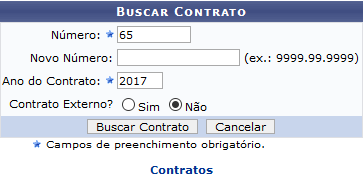 Informe o Número do contrato, o Ano do Contrato e se o mesmo é externo, selecionando a opção Sim ou a opção Não. É importante ressaltar que somente os contratos de subtipo Locação de Mão de Obra poderão sofrer movimentações nesta operação.Exempliﬁcaremos com Número: 65, Ano do Contrato: 2017 e Contrato Externo?: Não.Caso desista da operação, clique em Cancelar e conﬁrme a desistência na janela que será exibida posteriormente. Esta ação é válida para todas as telas em que estiver presente.Após informar os dados desejados, clique em Buscar Contrato. O resultado da busca será exibido pelo sistema no seguinte formato: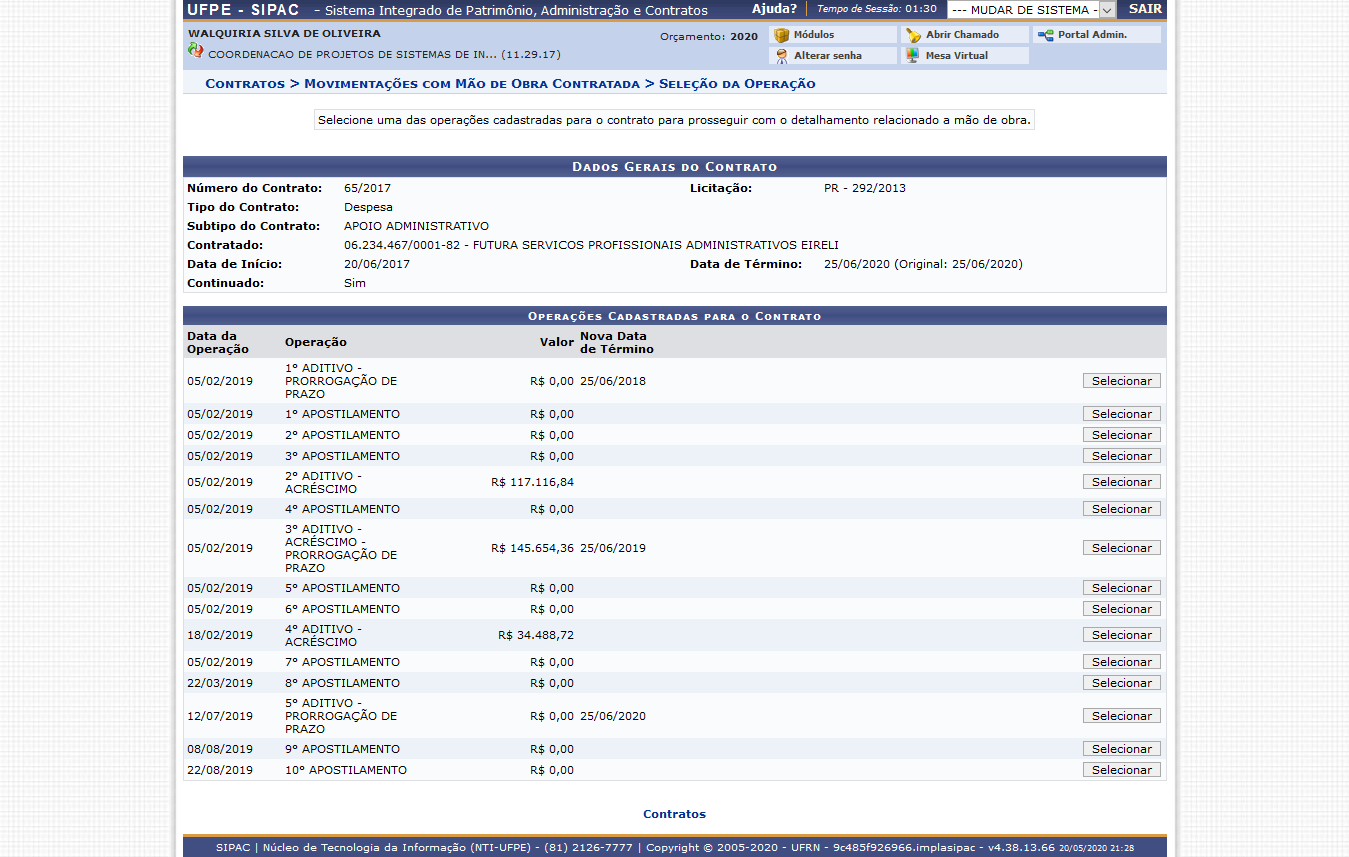 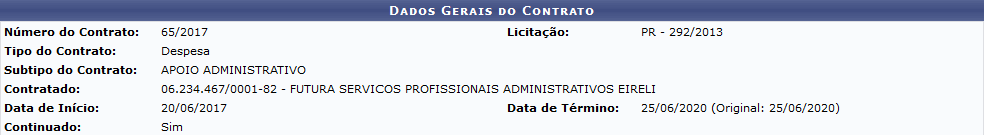 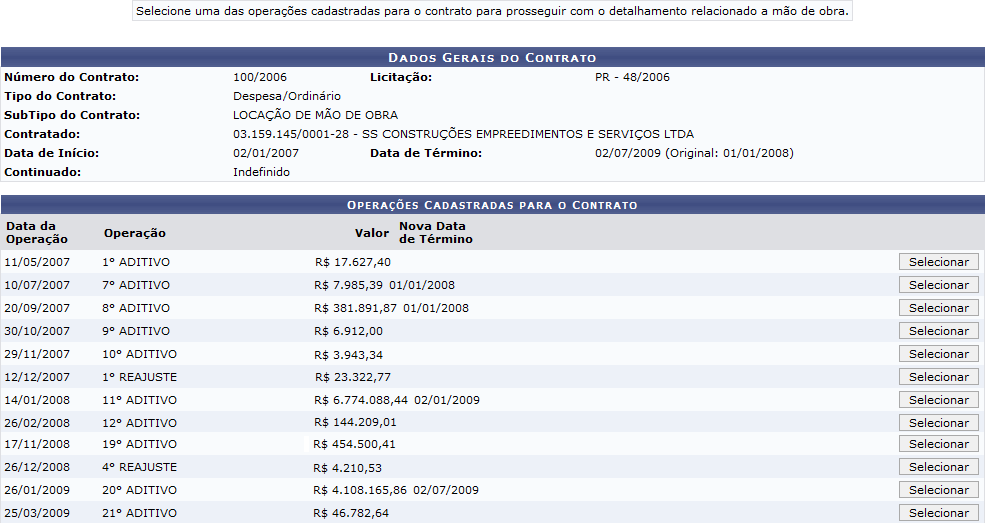 Clique em Selecionar ao lado de uma das operações cadastradas para o contrato para prosseguir com o detalhamento relacionado a mão de obra. Exempliﬁcaremos com a operação 10° ADITIVO - ACRÉSCIMO. O resultado será a tela: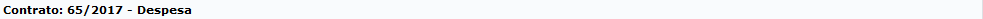 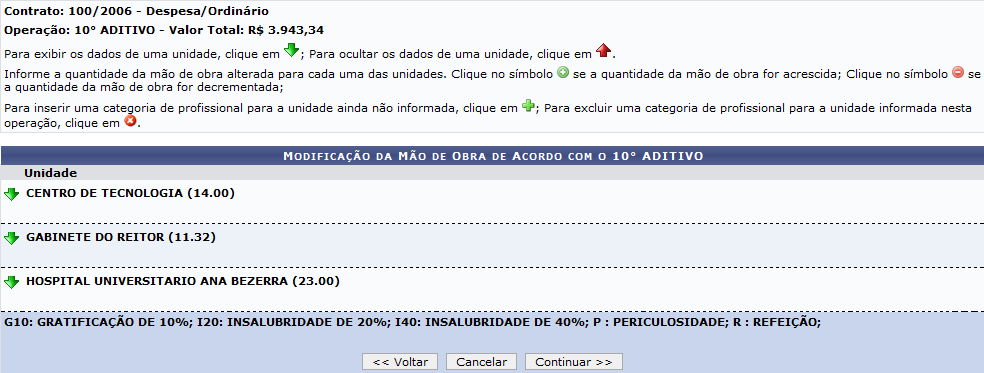 Nesta tela, clique no ícone	para visualizar o detalhamento dos dados de uma unidade. Exempliﬁcaremos com a Unidade: CENTRO DE TECNOLOGIA (14.00). Os detalhes da unidade serão exibidos conforme ﬁgura abaixo: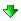 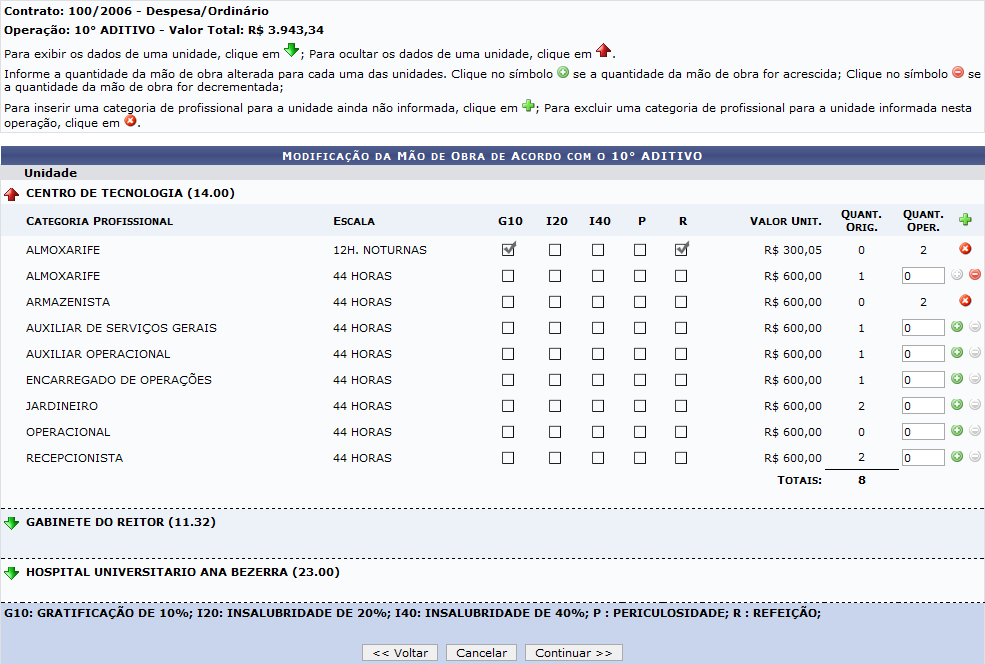 Caso deseje ocultar o detalhamento dos dados da unidade, clique em .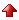 Informe a quantidade da mão de obra alterada para cada uma das unidades e clique no ícone  se a quantidade da mão de obra for acrescida. Se a quantidade for decrementada, cline em .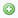 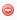 Para inserir uma categoria de proﬁssional ainda não informada para a unidade, clique no ícone . O sistema exibirá a seguinte tela: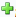 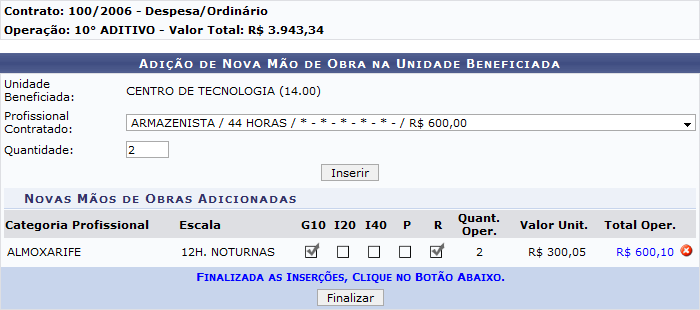 Nesta tela, selecione o proﬁssional contratado e insira a quantidade de operações. Em seguida, clique na opção Inserir. O resultado será exibido pela tela: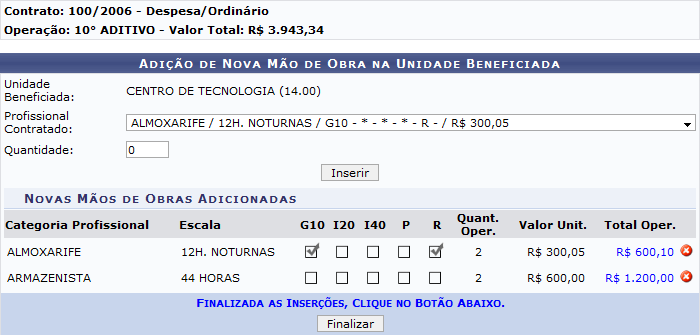 Caso deseje excluir a categoria adicionada, clique no ícone	.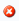 Após realizar as inserções desejadas, clique na opção Finalizar. A tela seguinte será mostrada: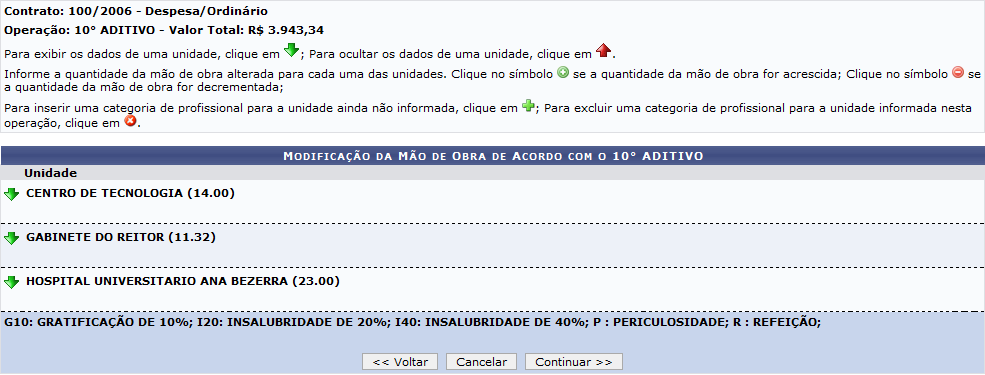 Se desejar retornar à tela anterior, clique em Voltar. Esta função será válida sempre que a opção estiver presente.Feitas todas as alterações desejadas conforme o explicado, prossiga com a operação clicando emContinuar. A tela seguinte será exibida: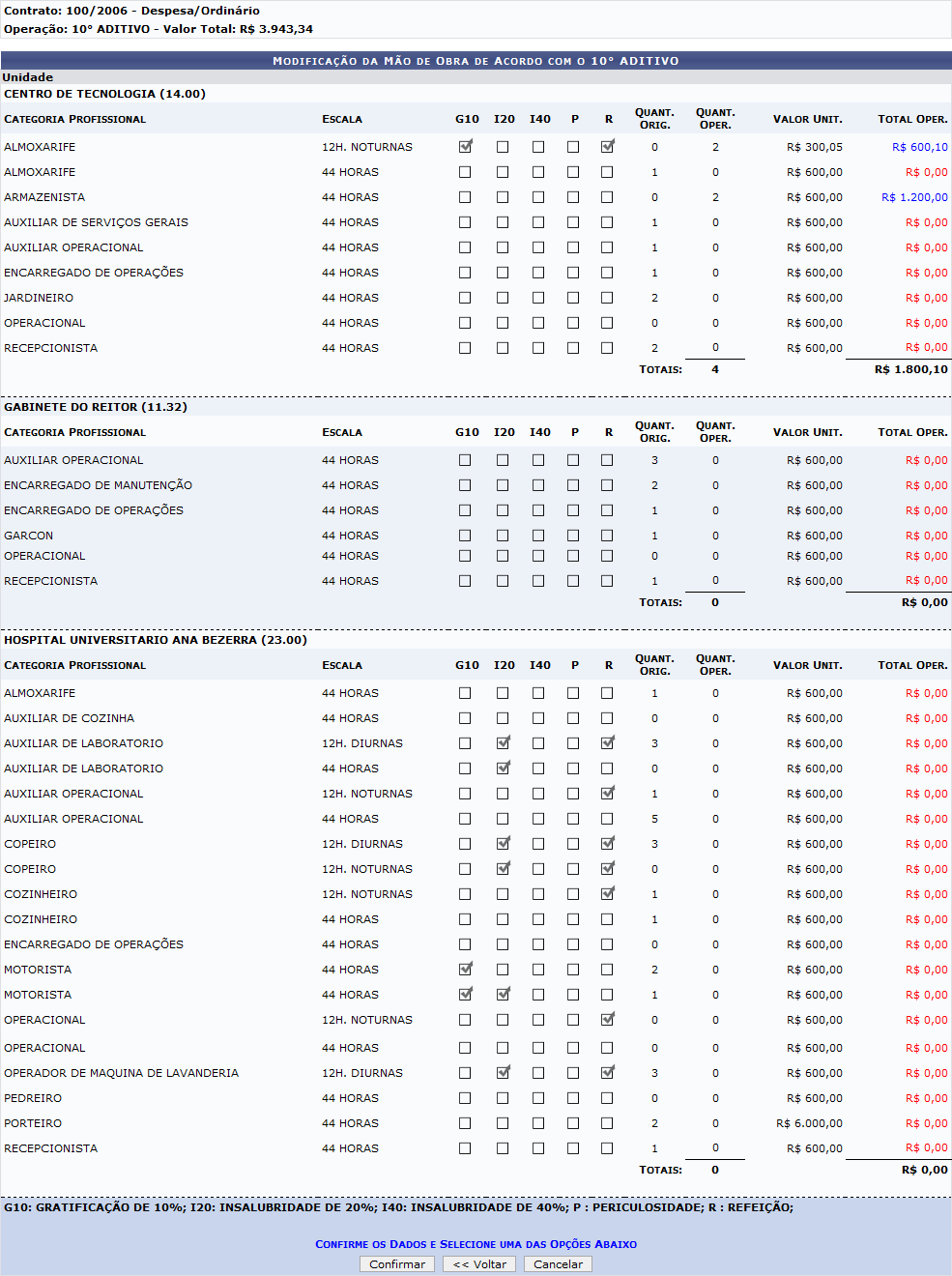 Neste passo, é necessário conferir as informações disponibilizadas pelo sistema. Caso esteja certo das alterações realizadas, clique em Conﬁrmar.O sistema exibirá, então, uma mensagem conﬁrmando o sucesso do detalhamento e os Dados Gerais do Contrato, no seguinte formato: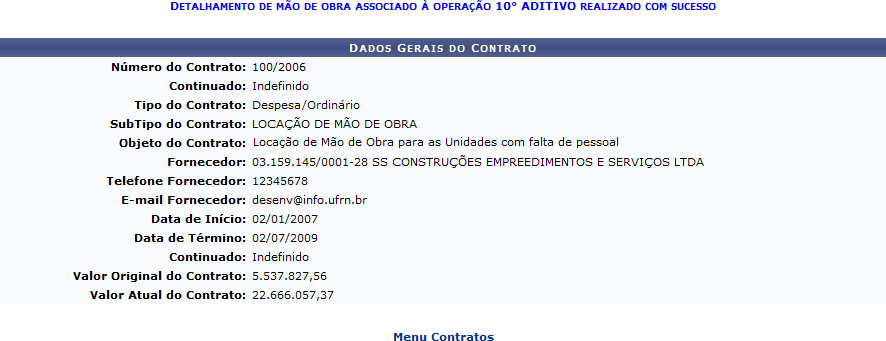 Caso deseje retornar à página inicial do Menu Contratos,  clique em	.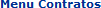 SistemaSIPACMóduloContratoUsuáriosFuncionários responsáveis pela Gestão dos Contratos na InstituiçãoPerﬁlGestor de Contratos e Gestor de Contratos Global